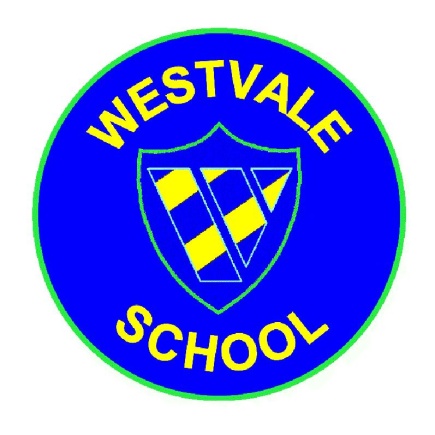        “Striving for Excellence, Caring for All”Headteacher: Mrs A Afflick (0151) 477 8470  Fax: (0151) 477 8471  westvale@knowsley.gov.uk     www.westvaleprimary.co.uk The Egg Diaries!Day 1… Today a surprise delivery arrived at Nursery, along with a letter from the ‘Fat Red Hen’. The letter explained that the Fat Red Hen was about to go on a ‘secret mission’ to find the farm robbers and stop them from stealing the fine prize cow (read ‘What the Ladybird Heard’ by Julia Donaldson to explain more). However the Fat Red Hen had a problem, she has just laid 18 eggs (6 more than we were expecting) and needs Nursery to help keep them warm and watch them hatch until she returns. Nursery are so excited… this is a fantastic opportunity! We will be keeping an ‘egg diary’ to keep you up to date with our eggs, tune in everyday for updates. We hope you are as excited as us.Nursery.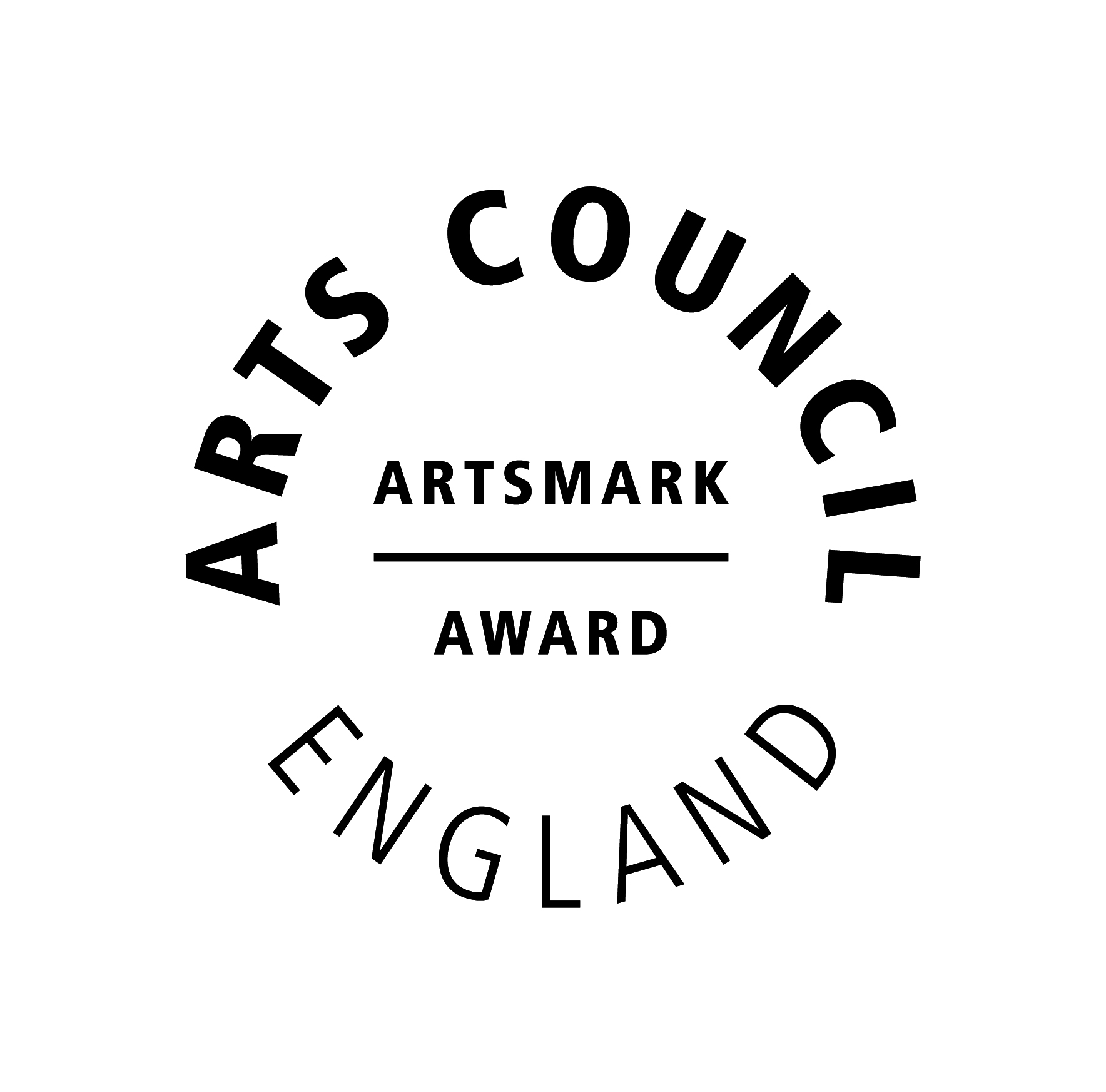 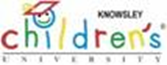 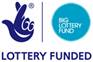 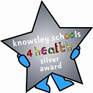 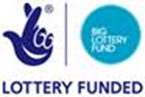 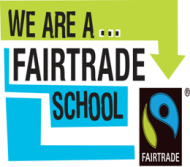 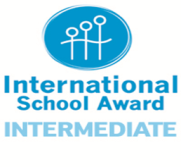 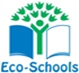 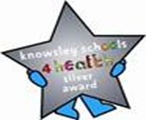 